HOTĂRÂREA   NR.____2022privind stabilirea taxelor aplicate de către Complex Sportiv „Michael Klein” Hunedoara şi Ştrandul Municipal, pe anul 2023Consiliul Local al Municipiului Hunedoara;Analizând Referatul de aprobare al Primarului Municipiului Hunedoara nr. 114986/28.11.2022 referitor la stabilirea taxelor aplicate de către Complex Sportiv „Michael Klein” Hunedoara şi Ştrandul Municipal, pe anul 2023;În temeiul prevederilor art. 484 şi art. 486 din Legea nr. 227/2015 privind Codul Fiscal, cu modificările şi completările ulterioare, art. 21 din Legea nr. 448/2006 privind protecţia şi promovarea drepturilor persoanelor cu handicap, republicată, cu modificările şi completările ulterioare, ale art. 4 lit. b) și art. 7 din Legea nr. 52/2003 privind transparenţa decizională în administraţia publică, republicată, cu modificările și completările ulterioare, art. 27 şi art. 30 din Legea nr. 273/2006 privind finanţele publice locale, cu modificările şi completările ulterioare, precum şi ale Hotărârii Consiliului Local al Municipiului Hunedoara nr. 2/2020 privind aprobarea Regulamentului de organizare şi funcţionare al Complexul Sportiv „Michael Klein” și Ștrand Municipal;Dat fiind rata inflaţiei comunicată atât pe site-ul Ministerului Dezvoltării, Lucrărilor Publice şi Administraţiei http://www.dpfbl.mdrap.ro/rata_inflatiei.html cât și pe site-ul Ministerului Finanțelor Publice https://mfinante.gov.ro, care pentru anul 2021 este de 5,1 %;În temeiul dispozițiilor art. 129, alin. (1), alin. (2), lit. b), alin. (4), lit. c), alin. (14) şi art.139, art. 196 alin. (1) lit. a), din Ordonanţa de Urgenţă nr. 57/2019 privind Codul administrativ, cu modificările și completările ulterioare;H O T Ă R Ă Ş T E:	Art. 1. – Stabileşte taxele aplicate de către Complexul Sportiv „Michael Klein” Hunedoara şi Ştrandul Municipal, pe anul 2023, conform Anexei nr. 1, care face parte integrantă din prezenta hotărâre.Art. 2. - Se aprobă procedura de utilizare a domeniului public şi privat a Municipiului Hunedoara, care se află în administrarea Complexul Sportiv „Michael Klein” Hunedoara şi Ştrandul Municipal şi modalitatea de încasare a taxelor aferente utilizării, conform Anexei nr. 2 care face parte integrantă din prezenta hotărâre.Art. 3. -  Se va permite accesul la Complexul Sportiv „Michael Klein” Hunedoara – Bazin de Înot a persoanelor cu handicap, după cum urmează:	a) Copilul cu handicap, precum şi persoana care îl însoţeşte beneficiază de gratuitate la taxa de intrare la Bazinul de înot Hunedoara;	b) Adultul cu handicap grav sau accentuat, precum şi persoana care îl însoţeşte beneficiază de gratuitate la taxa de intrare la Bazinul de înot Hunedoara;           c) Adultul cu handicap mediu şi uşor va achita biletele de intrare în aceleaşi condiţii ca pentru elevi si studenţi.     Art. 4. - Prezenta hotărâre intră în vigoare începând cu data de 1 ianuarie 2023.Art. 5. - Cu data intrării în vigoare a prezentei hotărâri, se abrogă Hotărârea Consiliului local al municipiului Hunedoara nr. 401/2021. Art. 6. – Împotriva acestei hotărâri persoanele interesate pot face contestaţie în termen de 15 zile de la afişarea sau publicarea acesteia.Art. 7. – Hotărârea se comunică Prefectului judeţului Hunedoara, Primarului, Administratorului Public, Serviciului Juridic Administrație Publică Locală și Autoritate Tutelară, Biroului Comunicare, Promovare Imagine, Compartimentului Audit Intern, Biroului Informatică și tehnică de calcul, Direcţiei economice, Serviciului informaţii pentru cetăţeni şi relaţii publice, Monitorul Oficial Local, Complexul Sportiv „Michael Klein” Hunedoara şi Ştrandul Municipal.INIŢIATOR,PRIMARDAN  BOBOUȚANU        			 AVIZAT		 SECRETAR GENERAL,								              	 Militon Dănuţ LaslăuROMÂNIAJUDEŢUL HUNEDOARAMUNICIPIUL HUNEDOARACONSILIUL LOCAL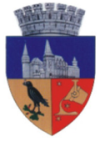 Proiect de HotărâreNr. 544/28.11.2022